LAB-3-                                The cell      The cell is the basic structural, functional, and biological unit of all known living organisms. Cells are the smallest unit of life that can replicate independently. The study of cells is called cell biology.Cells consist of cytoplasm enclosed within a membrane, which contains many biomolecules such as proteins and nucleic acids.Organisms can be classified as unicellular (consisting of a single cell; including bacteria) multicellular (including plants and animals)* Prokaryotes are single-celled organisms, while eukaryotes can be either single-celled or multicellular.* Cells are of two types:  A- Prokaryotic cells   They are simpler and smaller than eukaryotic cells, and lack membrane-bound organelles such as the nucleus. Prokaryotes include two of the domains of life, bacteria and archaea. The DNA of a prokaryotic cell consists of a single chromosome that is indirect contact with the cytoplasm. The nuclear region in the cytoplasm is called the nucleoid. Most prokaryotes are the smallest of all organisms ranging from 0.5 to 5.0 µm in diameter.B- Eukaryotic cells   These cells are about fifteen times wider than a typical prokaryote and can be as much as a thousand times greater in volume. The main distinguishing feature of eukaryotes as compared to prokaryotes is the presence of membrane-bound organelles .Eukaryotes include fungi, animals and plants cells.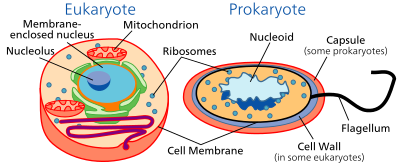 Structure of a typical prokaryotic and eukaryotic cell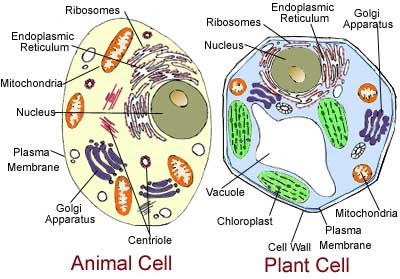 Structure of a typical animal and plant cellAnatomy of the cellCell membraneThere are semi – permeable membrane surrounding the cell. It helps in holding the cell together and allows entry and exits of nutrients into the cell.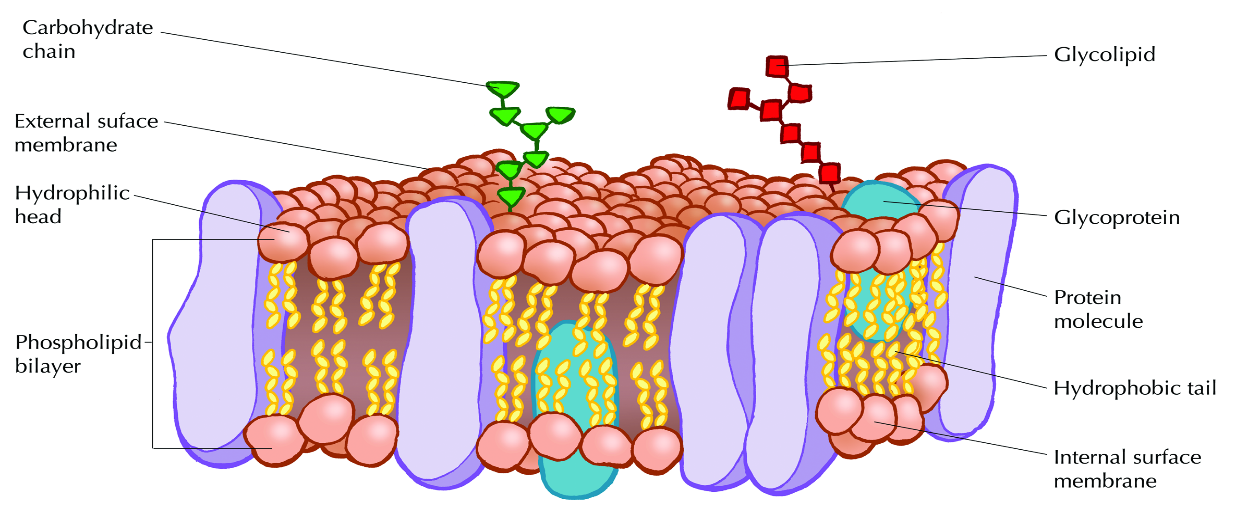 Cell membraneCytoplasmA jelly types double membrane organelles, which are present in the inner region of the cell. It helps by keeping the cell in stable and protects the cell organelles by separating them from each other.Nucleus The largest organelle in the cell, which contains DNA  and other cells hereditary information. The main role of nucleus in the cell is it controls all cellular activities.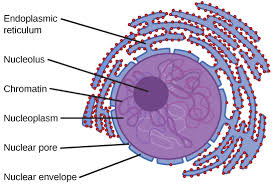 NucleusNucleolus is a round body located inside the nucleus of a eukaryotic cell. It is not surrounded by a membrane but sits in the nucleus. The nucleolus makes ribosomal subunits from proteins and ribosomal RNA, also known as rRNA.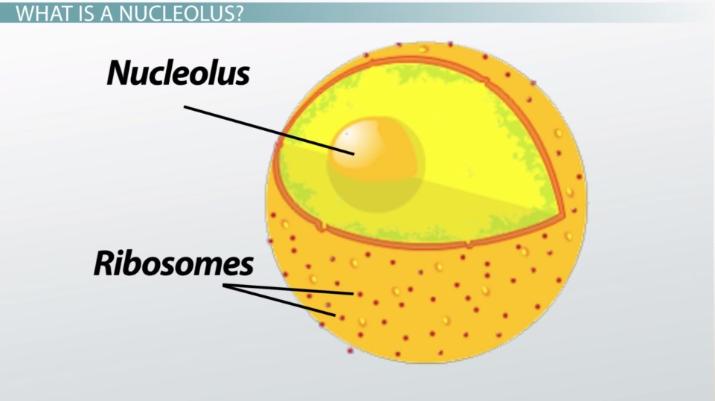 NucleolusVacuolesThey are the fluid sacs, which are present in less numbers in animal cell compared to plant cells. The main function of this membrane is to store food and other waste materials.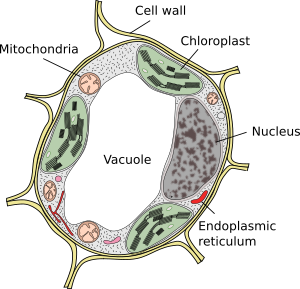 Vacuoles**Examine vacuoles in: A. Onion leaf 1. Cut a red onion and remove a fleshy leaf. 2. Snap the leaf backward and remove the thin piece of the inner epidermis that formed at the break point. This tissue will be as thin and flexible as plastic wrap. 3. When you obtained your piece of onion, prepare a wet-mound slide by adding a drop of water on the middle of a clean slide. Then add cover slide and examine the tissue. The preparation should be one cell thick. 4. Stain the onion tissue by placing one drop of neutral red at the edge of the cover slip for 5-15 min. 5. Carefully focus to distinguish the vacuoles surrounded by the stained cytoplasm. B. Rose leaf 1. Snap a thin tissue from the toothed margin of a red leaf of rose plant using sharp lancet. 2. Mount it on a slide and add a cover slip. 3. Carefully focus to distinguish the colourless vacuoles near the margin. If you search far from the toothed margin, you can see red colour vacuoles because they contain anthocyanin in their cell sap.Golgi Bodies or Golgi complexThe sac like structures, which are present in a cell to manufacture store, packing and shipping the selected particles throughout the cell.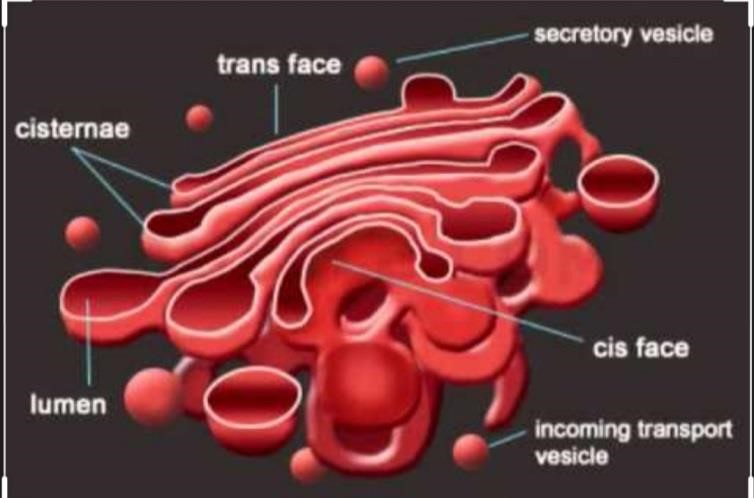 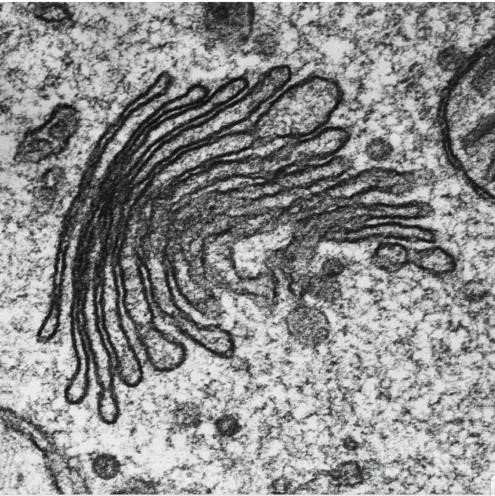 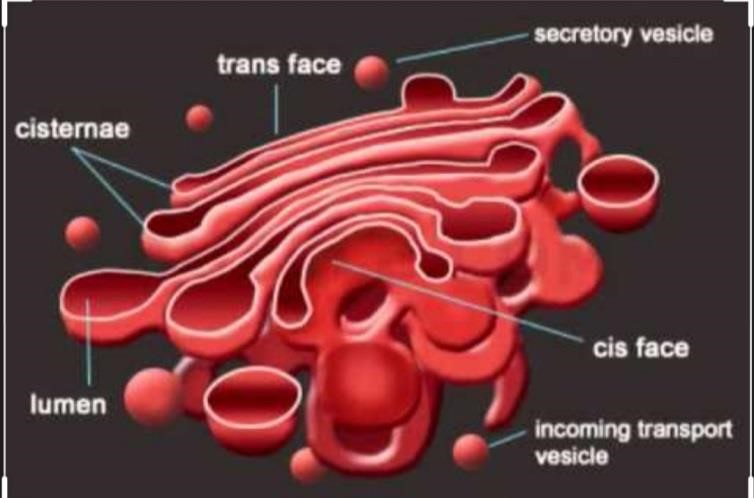 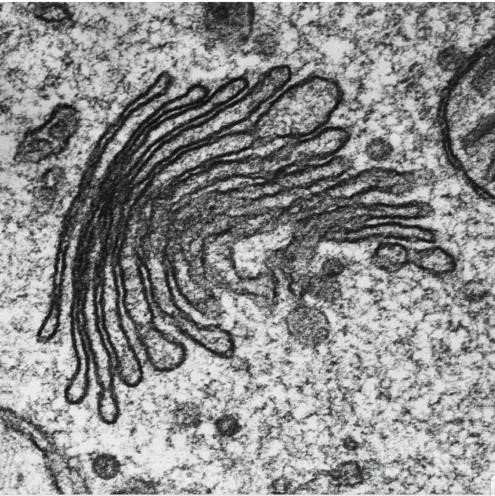 Golgi Bodies RibosomeIt is present in the cytoplasm. They are the site of protein synthesis, which are composed of ribosomal RNA and proteins.Endoplasmic reticulumThe network of membrane, which helps in transporting materials around the cell and also helps in the synthesis of lipids and proteins. It forms a connection between nuclear envelope and the cell membrane of the cell. There are two types of ER: rough endoplasmic reticulum (RER) The outer (cytosolic) face of the rough endoplasmic reticulum is studded with ribosomes that are the sites of protein synthesis.smooth endoplasmic reticulum (SER). The smooth endoplasmic reticulum lacks ribosomes and functions in lipid synthesis but not metabolism, the production of steroid hormones, and detoxification.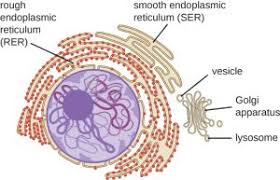 Endoplasmic reticulum RibosomesRibosomes are small particles which are found individually in the cytoplasm and also line the membranes of the rough endoplasmic reticulum.  Ribosomes produce protein.  They could be thought of as "factories"  in the cell.MitochondriaThey are rod shaped organelles, plays an important role in releasing energy and they are powerhouse of the cell.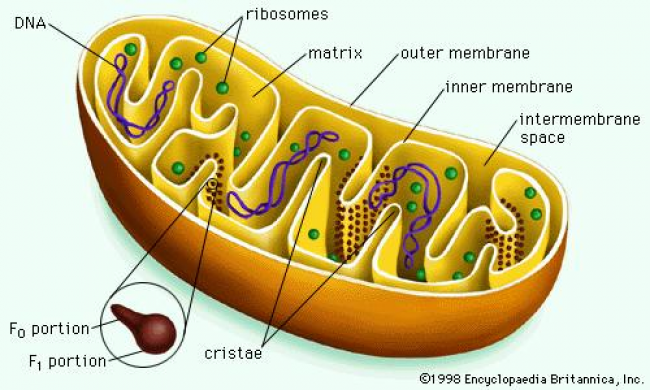 Mitochondria**Examine mitochondria in onion cells:  Procedure On a clean glass, add 2-3 drops of IodinePrepare a thin piece of onion epidermis and mount it in the staining  solution: Add the cover slip. Search the periphery of the cells to locate stained mitochondria, they are small about 1mm in diameter.  Also examine slides for mitochondria in onion root tips and liver cells, the mitochondria will appear as black points around the nucleus.  LysosomesA lysosome is a membrane-bound organelle found in many animal cells. They are spherical vesicles that contain hydrolytic enzymes that can break down many kinds of biomolecules.Centriole  In cell biology a centriole is a cylindrical organelle composed mainly of a protein called tubulin. The main function of centrioles is to produce cilia during interphase and the aster and the spindle during cell division.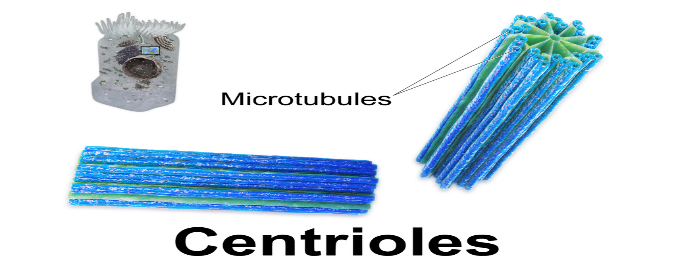 Plastids ( in plants only)Its found in the cells of plants, algae, and some other eukaryotic organisms. Plastids are the site of manufacture and storage of important chemical compounds used by the cells of autotrophic eukaryotes. They often contain pigments used in photosynthesis, and the types of pigments in a plastid determine the cell's color.*In plants, plastids may differentiate into several forms : 1- Chloroplasts2- Chromoplasts3- LeucoplastsAmyloplasts Elaioplasts Proteinoplasts 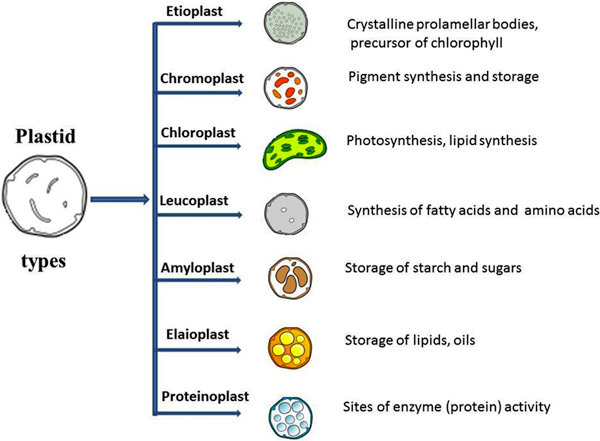 Types Of Plastids    The plastids have a double membrane envelope consisting of the outer and inner membrane (phospholipid layers). The space within the double membranes is covered with an aqueous matrix known as stroma. This aqueous matrix contains various enzymes and proteins that are essential for cellular processes**Some of the other components of a chloroplast include:Grana - Thylakoids arranged in stacks (one on top of another)Peripheral reticulum - Membranous tubules arising from the inner membraneChloroplast DNARibosome 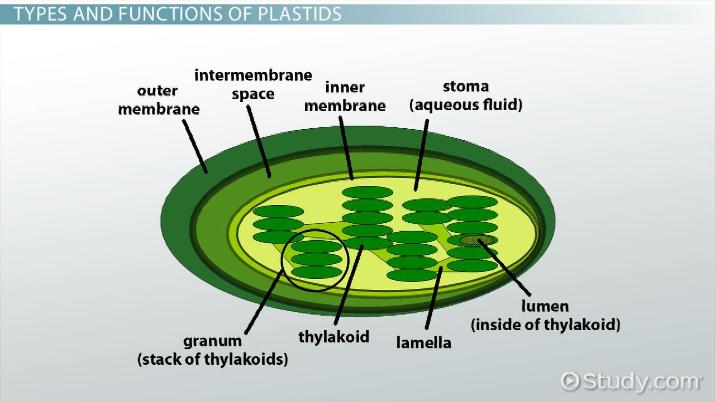 Plastids VesicleIt is a structure within or outside a cell, consisting of liquid or cytoplasm enclosed by a lipid bilayer. Vesicles form naturally during the processes of secretion (exocytosis), uptake (endocytosis) and transport of materials within the plasma membrane. Cilia and FlagellaBoth cilia and flagella are hair-like organelles which extend from the surface of many animal cells.  the structure is identical in both, except that flagella are longer and whip like and cilia are shorter.  There are usually only a few flagella on a cell, while cilia may cover the entire surface of a cell. The function of cilia and flagella include locomotion for one-celled organisms and to move substances over cell surfaces in multi-celled organisms.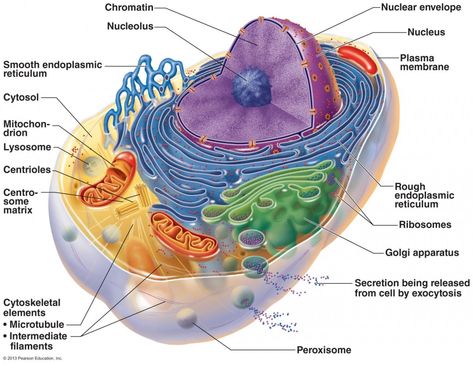 	Anatomy of the cellComparison of features of prokaryotic and eukaryotic cellsComparison of features of prokaryotic and eukaryotic cellsComparison of features of prokaryotic and eukaryotic cellsProkaryotesEukaryotesTypical organismsbacteria fungi, plants, animalsTypical size~ 1–5 µm~ 10–100 µmType of nucleusnucleoid region; no true nucleustrue nucleus with double membraneDNAcircular (usually)linear molecules (chromosomes) with histone proteinsRNA/proten synthesiscoupled in the cytoplamRNA synthesis in the nucleus
protein synthesis in the cytoplasmCell movementflagella made of flagellinflagella and cilia containing microtubules; lamellipodia and filopodia containing actinMitochondrianoneone to several thousandChloroplastsnonein algae and plantsOrganizationusually single cellssingle cells, colonies, higher multicellular organisms with specialized cellsCell divisionbinary fission (simple division)mitosis (fission or budding)
meiosisChromosomessingle chromosomemore than one chromosomeMembranescell membraneCell membrane and membrane-bound organelles